Génoise Nature de Lenôtre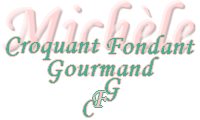  Pour 2 petites ou une grande 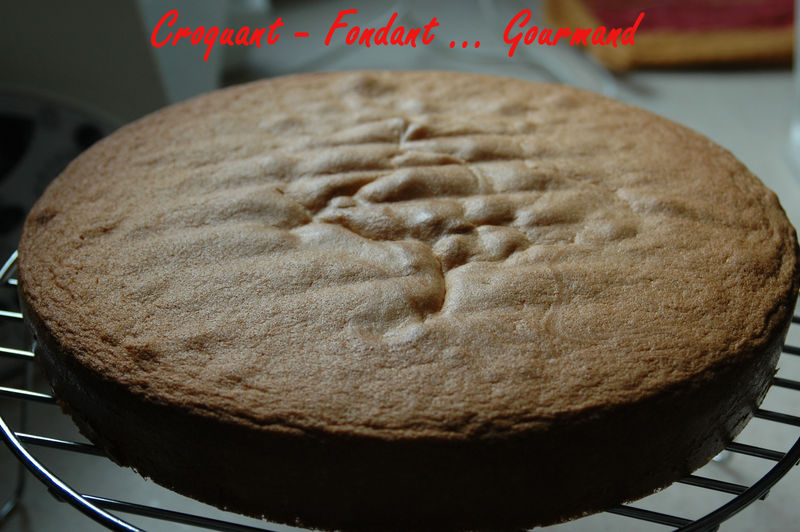 Masse 1 : 155 g de sucre semoule - 5 œufs moyens -Masse 2 : 155 g de farine - 45 g de beurre - 1 sachet de sucre vanillé -2 moules à génoise de 20 cm ou 1 moule à génoise de 26 cm -Masse 1 :Choisir les œufs pour que le volume total soit égal à ¼ de litre. Mettre le bol du robot au bain-marie et fouetter le sucre et les œufs entiers pour tiédir le mélange pendant 1 mn.Retirer le bol du bain-marie et fouetter à grande vitesse pendant 8 mn, puis à petite vitesse pendant 15 mn pour refroidir et alléger la masse.La pâte doit former ruban en coulant.Masse 2 :Faire fondre le beurre sans trop chauffer.Tamiser la farine.Incorporer délicatement la farine et le sucre vanillé à la masse 1, puis le beurre à peine tiède.Arrêter de remuer dès que le mélange est fait.Verser dans le ou les moules beurrés et farinés si non en silicone.Faire cuire immédiatement  au four préchauffé à 180° pendant 30 mn.Démouler chaud mais laisser bien refroidir la génoise avant de la couper.